Publicado en Madrid el 13/07/2018 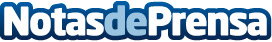 Aumentan las ventas de toldos en el 2018, según fabricantesdesombras.comLas estaciones de primavera y verano suelen ser la mejor temporada en lo que a ventas de toldos se refiere, sin embargo, la buena coyuntura económica parece haber reactivado las ventas de una manera significativa en el primer semestre de 2018, según fabricantesdesombras.comDatos de contacto:FABRICANTES DE SOMBRAS966 32 22 18Nota de prensa publicada en: https://www.notasdeprensa.es/aumentan-las-ventas-de-toldos-en-el-2018-segun Categorias: Nacional Bricolaje Interiorismo Consumo Jardín/Terraza Construcción y Materiales http://www.notasdeprensa.es